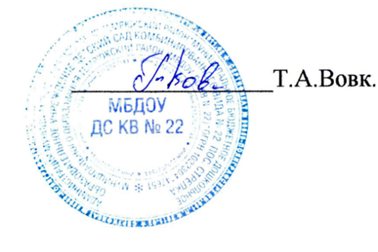 Положение 
о языках образования муниципального бюджетного дошкольного образовательного учреждения детского сада комбинированного вида № 22 пос. Стрелка муниципального образования Темрюкский район                                                                  пос.Стрелка1. Общие положения.1.1.Настоящее Положение о языках образования  разработано в соответствии со статьёй 14 Федерального закона от 29.12.2012 г. № 273-ФЗ «Об образовании в Российской Федерации» для  Муниципального бюджетного дошкольного образовательного учреждения детского сада комбинированного вида № 22 пос. Стрелка муниципального образования Темрюкский район (далее – ДОУ).2. Требования к языкам при осуществлении образовательной деятельности.2.1. В ДОУ гарантируется получение образования на государственном языке Российской Федерации, а также выбор языка обучения и воспитания в пределах возможностей, предоставляемых системой образования.2.2.  В ДОУ  образовательная деятельность осуществляется на государственном языке Российской Федерации. Преподавание и изучение государственного языка Российской Федерации в рамках имеющих государственную аккредитацию образовательных программ осуществляются в соответствии с федеральными государственными образовательными стандартами.2.3.Обучение и воспитание в ДОУ  осуществляется  на русском языке. В Учреждении создаются условия для изучения русского языка, как государственного языка Российской Федерации.2.4. В ДОУ  в рамках предоставления дополнительных образовательных услуг может быть организована образовательная деятельность по изучению иностранных языков в соответствии с федеральными государственными образовательными стандартами.3. Заключительные положения3.1.Изменения в настоящее Положение могут вноситься ДОУ  в соответствии с действующим законодательством.Принятона заседании педагогического совета протокол № 1 от 28.08.2015Утвержденозаведующий МБДОУ ДС КВ № 22 приказ №  36 от 28.08.2015«УТВЕРЖДАЮ»Заведующий МДОАУ № 195__________ О.Н. Шевелькова   02.09.2013г